第二十一回日本語コンテスト2019 Japanese Language ContestRegistration / Entry Form         第二十一回日本語コンテスト2019 Japanese Language Contest2019 Registration / Entry Form Checklist	_____    Completed Registration / Entry Form with $15 Entry FeeMake Checks Payable to: JAS or register & pay on-line at kcjas.orgFor checks, please write “Japanese Language Contest” on the memo line	_____    *Enclose Calligraphy and/or Tanka, (either Japanese or English), 	Calligraphy and Tanka entries must be mailed in with the registration forms.  
March 2nd event registrations can be made by mail or on-line (kcjas.org)Registrations must be postmarked by February 20, 2019On-line registration will close on February 25 2019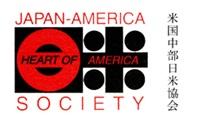 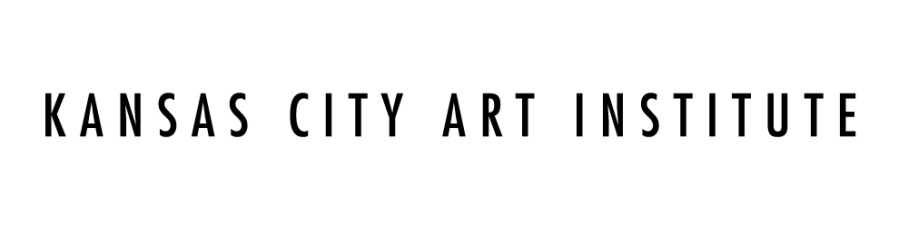 Please clearly write the information requested:Please clearly write the information requested:Please clearly write the information requested:Please clearly write the information requested:NameAddressCity, State, ZipE-MAIL: REQUIRED!Contact phone numbersSchool Name where you study Age / Year in schoolJapanese 先生 (Teacher)Circle the semester of Japanese you are currently enrolled in if applicable:0      1          2         3          4          5          6          7          80      1          2         3          4          5          6          7          80      1          2         3          4          5          6          7          8Adult T-Shirt SizeXS       S            M            L            XL            XXLXS       S            M            L            XL            XXLXS       S            M            L            XL            XXLBento Lunch OptionsYakisobaVegetarianNot ApplicableSelect the events you are entering: $15 entry fee covers all Language Events and a FREE T-SHIRT!  You can enter both mail-in events & March 2 events for only $15.Select the events you are entering: $15 entry fee covers all Language Events and a FREE T-SHIRT!  You can enter both mail-in events & March 2 events for only $15.Select the events you are entering: $15 entry fee covers all Language Events and a FREE T-SHIRT!  You can enter both mail-in events & March 2 events for only $15.Select the events you are entering: $15 entry fee covers all Language Events and a FREE T-SHIRT!  You can enter both mail-in events & March 2 events for only $15.Select the events you are entering: $15 entry fee covers all Language Events and a FREE T-SHIRT!  You can enter both mail-in events & March 2 events for only $15.Select the events you are entering: $15 entry fee covers all Language Events and a FREE T-SHIRT!  You can enter both mail-in events & March 2 events for only $15.Elementary & Middle SchoolTEng-EM_____   Mail-In TankaEnglish*TJpn-EM_____   Mail-in Tanka Japanese*C-EM_____   Mail-in Caligraphy Kana1_____  Kana KarutaKana1_____  Kana KarutaKana1_____  Kana KarutaHigh SchoolTEng-HSM_____   Mail-In TankaEnglish*TJpn-HSM_____   Mail-in Tanka Japanese*C-HSM_____   Mail-in Caligraphy Kana2 Kana KarutaKanji2 KanjiKarutaKanji2 KanjiKarutaCollegeTEng-HSM_____   Mail-In TankaEnglish*TJpn-HSM_____   Mail-in Tanka Japanese*C-CM_____   Mail-in Caligraphy Kana3 Kana KarutaKanji3 KanjiKarutaKanji3 KanjiKarutaHoshukoEnrolled studnts onlyTJ-Hoshuko E123 _____   Mail-In TankaJapanese*TJ-Hoshuko E456_____   Mail-In TankaJapanese*TJ-Hoshuko M123_____   Mail-In TankaJapanese*Karuta is not an option for Hoshuko studentsKaruta is not an option for Hoshuko studentsKaruta is not an option for Hoshuko studentsHoshukoEnrolled studnts onlyCJ-Hoshuko E123 _____   Mail-In CaligraphyCJ-Hoshuko E456_____   Mail-In CaligraphyCJ-Hoshuko M123_____   Mail-In CaligraphyKaruta is not an option for Hoshuko studentsKaruta is not an option for Hoshuko studentsKaruta is not an option for Hoshuko studentsCalligraphy choices:  いのしし　　亥年         猪　　平成　　　　　　Calligraphy choices:  いのしし　　亥年         猪　　平成　　　　　　Calligraphy choices:  いのしし　　亥年         猪　　平成　　　　　　Calligraphy choices:  いのしし　　亥年         猪　　平成　　　　　　Calligraphy choices:  いのしし　　亥年         猪　　平成　　　　　　Calligraphy choices:  いのしし　　亥年         猪　　平成　　　　　　Register on-line at kcjas.org or by mail:Attach $15 Entry Fee. Make check payable to: 
HAJAS    (language contest in memo)You will receive confirmation of entry receipt by email.Attach mail-in entries and mail to: 
Heart of America Japan-America Society,  P.O. Box 22487 Kansas City, MO 64113-2487Entry Deadline: February 20, 2019.